Do wszystkich zainteresowanychDotyczy postępowania prowadzonego w trybie podstawowym nr ZP-4/2021 pn. „Budowa kładki przez rzekę Utratę w ramach zadania inwestycyjnego pn.:„Rozbudowa odcinka drogi powiatowej nr 4132W ul. Niepokalanowskiej wraz z budową ronda na skrzyżowaniu z drogą powiatową nr 4131W i kładką przez rzekę Utratę w m. Podkampinos, gm. Kampinos" w ramach Wieloletniego Programu Budowy i Przebudowy Obiektów Inżynierskich Zlokalizowanych w Pasach Drogowych Dróg Powiatowych Etap 2”Zamawiający na podstawie art. 253 ust. 1 pkt 2 ustawy z dnia 11 września 2019 r. Prawo zamówień publicznych (tekst jednolity: Dz. U. 2019 r. poz. 2019 ze zm.) zwanej dalej ustawą informuje, że w przedmiotowym postępowaniu: została wybrana jako najkorzystniejsza oferta nr 1 złożona przez PPHU Jawal Sp. z o.o. ul. Skrajna 84a 25 – 650 Kielce.  Oferta spełniła wszystkie wymogi ustawy oraz Specyfikacji Warunków Zamówienia i otrzymała największą liczbę punktów wynikającą z sumowania punktów za poszczególne kryteria: e-mail: sekretariat@zdp.pwz.ple-mail: sekretariat@zdp.pwz.plwww.zdp.pwz.plwww.zdp.pwz.pl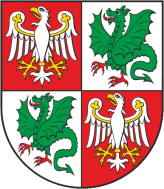 Zarząd Dróg Powiatowych                                                                                           05-850 Ożarów Mazowiecki, ul. Poznańska 300Zarząd Dróg Powiatowych                                                                                           05-850 Ożarów Mazowiecki, ul. Poznańska 300Zarząd Dróg Powiatowych                                                                                           05-850 Ożarów Mazowiecki, ul. Poznańska 300Zarząd Dróg Powiatowych                                                                                           05-850 Ożarów Mazowiecki, ul. Poznańska 300Tel./Fax    (+22) 722-13-80           Tel..            (+22) 722-11-81REGON 014900974NIP 527-218-53-41Konto nr 57 1240 6973 1111 0010 8712 9374Bank Pekao S.A.Konto nr 57 1240 6973 1111 0010 8712 9374Bank Pekao S.A.Wasz znak:Nasz znak:                                      Nr pisma:ZP-4/2021Data:30.06.2021 r.Numer OfertyFirma wykonawcyLiczba punktów przyznana w kryterium cenaLiczba punktów przyznana w kryterium okres gwarancjiRAZEM1PPHU Jawal Sp. z o.o. ul. Skrajna 84a 25 – 650 Kielce60 pkt. 40 pkt.100 pkt.2A-Z BUD Zbigniew Frąk ul. Stalowa 3 26 – 600 Radom51,12 pkt.40 pkt.91,12 pkt.3Saltor s.c. Karolina Kobos, Ewelina Wielgo Al. IX Wieków Kielc 6 lok. 22 25 – 516 Kielce41,71 pkt.40 pkt.81,71 pkt.4Goldrad Sp. z o.o. ul. Prochowa 7 lok. 12 04 – 360 Warszawa48,36 pkt.40 pkt.88,36 pkt.5Warszawskie Przedsiębiorstwo Mostowe Mosty Sp. z o.o. Budownictwo Sp. K. ul. Marywilska 38/40 03 – 228 Warszawa51,60 pkt.40 pkt.91,60 pkt.6F.B.I. Budo-Pol Grzegorz Krzak ul. Ułańska 19 42 – 120 Miedźno45,51 pkt.40 pkt.85,51 pkt.7Alblu Sp. z o.o. ul. Stanisława Witkiewicza 14/103 03 – 305 Warszawa41,46 pkt.40 pkt.81,46 pkt.8Strabag Sp. z o.o. ul. Parzniewska 10 05 – 800 Pruszków41,72 pkt.40 pkt.81,72 pkt.